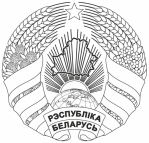          МАГIЛЕЎСКI  АБЛАСНЫ                                      МОГИЛЕВСКИЙ ОБЛАСТНОЙ        ВЫКАНАЎЧЫ КАМIТЭТ 			       ИСПОЛНИТЕЛЬНЫЙ КОМИТЕТ         Круглянскі Раённы	                                 Круглянский  районный         выканаўчы Камітэт                                        исполнительный комитет	   РАШЭННЕ                                         		РЕШЕНИЕ			        								    25 ноября 2022 г. № 24-26                       г. Круглае 						      г. Круглое                                                                                                                                  Об установлении перечня оплачиваемых общественных работ на 2023 год и установлении месячной нормы участия в них безработныхНа основании пунктов 5 и 7 Положения о порядке организации и условиях проведения оплачиваемых общественных работ, утвержденного постановлением Совета Министров Республики Беларусь от 23 декабря 2006 г. № 1716, Круглянский районный исполнительный комитет РЕШИЛ:1. Установить на 2023 год:перечень оплачиваемых общественных работ согласно приложению;месячную норму участия безработных в оплачиваемых общественных работах в количестве двух рабочих дней.2. Обнародовать (опубликовать) настоящее решение в газете «Сельскае жыццё».3. Настоящее решение вступает в силу после его официального опубликования. Председатель районного исполнительного комитета	С.И.ПолонниковУправляющий делами районного исполнительного комитета	М.С.АрсобаПриложениек решениюКруглянского районногоисполнительного комитета25.11.2022 № 24-26ПЕРЕЧЕНЬоплачиваемых общественных работна 2023 год№ п/пВиды работОбъем выполненияработ, человеко-днейСроки выполнения1Сельскохозяйственные работы (уборка сельскохозяйственных производственных помещений, благоустройство их территорий, работы на зерносушильных комплексах и другие)100май – октябрь2Работы по заготовке вторичного сырья и сортировке вторичных материальных ресурсов 420январь – декабрь3Работы по благоустройству территорий сельсоветов, Круглянского унитарного коммунального предприятия «Жилкомхоз»  (благоустройство гражданских кладбищ и другие)200апрель – октябрь